КРЕДИТНЫЙ ДОГОВОР № ____-КД-2017Акционерное общество «Коммерческий банк ДельтаКредит» (место нахождения: 125009, Российская Федерация, город Москва, улица Воздвиженка, дом 4/7, строение 2, занесено в Книгу государственной регистрации кредитных организаций Центрального банка Российской Федерации за регистрационным № 3338, дата регистрации 04 февраля 1999 г., ОГРН 1027739051988, ИНН 7705285534, К/счет RUR 30101810900000000110 в ГУ Банка России по ЦФО, БИК 044525110, являющееся кредитной организацией по законодательству Российской Федерации (Генеральная лицензия Банка России на осуществление банковских операций №3338 от 21 января 2015 года)), именуемое далее «КРЕДИТОР», в лице __________,  с одной стороны,и ИВАНОВА МАРИЯ ПЕТРОВНА, _____ года рождения, место рождения ____, паспорт ______, выдан ___________ года, код подразделения _____, адрес места жительства (регистрации) или места пребывания: _______________,  и ИВАНОВ СЕРГЕЙ ПЕТРОВИЧ, _____ года рождения, место рождения ______, паспорт ______, выдан ___________ года, код подразделения ______, адрес места жительства (регистрации) или места пребывания: _______________, выступающие в качестве солидарных заемщиков, совместно и по отдельности именуемые в дальнейшем «ЗАЕМЩИК», с другой стороны, заключили Кредитный договор о нижеследующем:ПОДПИСИ СТОРОН:ОБЩИЕ ПОЛОЖЕНИЯ КРЕДИТНОГО ДОГОВОРА от _____ года № _____ТЕРМИНЫ И ОПРЕДЕЛЕНИЯДата платежа – число или порядок определения числа, установленные в Параметрах кредита Кредитного договора, в которое ЗАЕМЩИК обязан осуществлять возврат Кредита и уплату Процентов в соответствии с условиями Кредитного договора. Если Дата платежа приходится на не Рабочий день, то срок платежа переносится на ближайший следующий за ним Рабочий день.Договор страхования – договор(-ы) страхования, предусматривающий(-ие) страхование рисков, перечисленных в Параметрах кредита (в случае выбора ЗАЕМЩИКОМ условий, предусматривающих страхование), в котором в качестве единственного выгодоприобретателя в размере Остатка ссудной задолженности будет указан КРЕДИТОР, заключенный на срок действия Кредитного договора в страховых компаниях, согласованных в письменной форме с КРЕДИТОРОМ.Закладная – именная ценная бумага, удостоверяющая следующие права КРЕДИТОРА, являющегося залогодержателем Предмета ипотеки: право на получение исполнения по Кредитному договору и право залога Предмета ипотеки.Кредит – денежные средства, предоставляемые КРЕДИТОРОМ ЗАЕМЩИКУ в соответствии с условиями Кредитного договора.Кредитный договор – настоящий договор, состоящий из Параметров кредита и Общих положений в совокупности.Общие положения - часть Кредитного договора, содержащая общие правила предоставления, использования и возврата Кредита. Стороны руководствуются Общими положениями во всем, что не предусмотрено Параметрами кредита. Общие положения подлежат применению в части, не противоречащей Параметрам кредита. Операционный день - часть Рабочего дня, в течение которого КРЕДИТОР совершает банковские операции, принимает платежные документы, оформляет сделки, осуществляет прием документов и корреспонденции. Время начала и окончания операционного дня определяется КРЕДИТОРОМ и доводится до сведения заинтересованных лиц. Остаток ссудной задолженности (ОСЗ) – остаток основного долга по Кредиту на начало операционного дня, подлежащий возврату и отражаемый КРЕДИТОРОМ на Ссудном счете ЗАЕМЩИКА. Параметры кредита – часть Кредитного договора, определяющая Стороны и индивидуальные условия предоставления и использования Кредита. В Параметрах кредита используются термины и определения, предусмотренные Общими положениями.Предмет ипотеки (Недвижимое имущество) – имущество и/или права требования на оформление имущества в собственность, описание которых содержится в Параметрах кредита и залог (ипотека) которых является обеспечением по Кредиту.Процентная ставка - годовая процентная ставка по Кредиту, применяемая для расчета подлежащих уплате Процентов. Тип применяемой по Кредиту Процентной ставки указан в Параметрах кредита.Процентный период - временной период (интервал), указанный в Параметрах кредита Кредитного договора, за который начисляются Проценты, считая со дня, следующего за Датой платежа, и по следующую Дату платежа, при этом обе даты включительно. Проценты - проценты за пользование ЗАЕМЩИКОМ КРЕДИТОМ, начисляемые КРЕДИТОРОМ на сумму Остатка ссудной задолженности в соответствии с условиями Кредитного договора. Рабочий день - каждый календарный день за исключением субботы и воскресенья и нерабочих праздничных дней, установленных законодательством РФ (за исключением случаев, когда суббота и/или воскресенье объявлены рабочим днем в соответствии с законодательством РФ).Ссудный счет – счет, открываемый КРЕДИТОРОМ ЗАЕМЩИКУ после подписания Кредитного договора, по учету средств предоставленного Кредита, а также счет по учету просроченной задолженности по представленному Кредиту при ее возникновении, на котором отражается остаток суммы Кредита, подлежащий возврату. Под Ссудным счетом также понимается любой иной счет, открытый для отражения Остатка ссудной задолженности ЗАЕМЩИКА по Кредитному договору любым новым законным владельцем Закладной/Новым кредитором или лицом (организацией), осуществляющим обслуживание ЗАЕМЩИКА по Кредитному договору. Стороны/Сторона – КРЕДИТОР и ЗАЕМЩИК, совместно именуемые «Стороны», а по отдельности «Сторона».Счет Заемщика – счет, открываемый ЗАЕМЩИКОМ в день подписания Кредитного договора в банке.Уполномоченный по Кредитному договору – один из заемщиков, указанный в Параметрах кредита и совершающий все действия, связанные с исполнением Кредитного договора, от имени ЗАЕМЩИКА на основании Кредитного договора. В этой связи: 1) счета, предусмотренные Кредитным договором, открываются на имя Уполномоченного; 2) вся переписка, связанная с исполнением Кредитного договора (заявления, уведомления, извещения, заявления-обязательства, требования, письма и т.д.) ведется Уполномоченным от имени ЗАЕМЩИКА, а КРЕДИТОРОМ - на имя Уполномоченного; 3) все права и обязанности по сделкам, совершенным Уполномоченным, возникают непосредственно у ЗАЕМЩИКА. В случае невозможности исполнения Уполномоченным своих обязательств по Кредитному договору указанные обязательства исполняются другим заемщиком.Формула – формула, указанная в Общих положениях, по которой определяется размер платежа ЗАЕМЩИКА. ПРЕДМЕТ ДОГОВОРАКРЕДИТОР предоставляет ЗАЕМЩИКУ Кредит на условиях, установленных Параметрами кредита.Кредит предоставляется для целевого использования, указанного в Параметрах кредита.ЗАЕМЩИК осуществляет возврат Кредита и уплачивает Проценты в порядке, установленном Кредитным договором.Обязательства ЗАЕМЩИКА по Кредитному договору обеспечиваются способами, указанными в Параметрах кредита.ПОРЯДОК ПРЕДОСТАВЛЕНИЯ КРЕДИТАДатой предоставления Кредита является дата его перечисления КРЕДИТОРОМ на Счет ЗАЕМЩИКА.КРЕДИТОР после подписания Кредитного договора открывает ЗАЕМЩИКУ Ссудный счет. Определение суммы принимаемого к учету Кредита ведется с точностью до одной сотой, при этом округление производится по математическим правилам. При расчете Процентов за Процентный период промежуточных округлений не допускается.КРЕДИТОР вправе отказаться от предоставления ЗАЕМЩИКУ предусмотренного Кредитным договором Кредита при наличии обстоятельств, очевидно свидетельствующих о том, что предоставленная ЗАЕМЩИКУ сумма не будет возвращена в срок. Кредитный договор будет считаться расторгнутым с даты направления ЗАЕМЩИКУ уведомления КРЕДИТОРА об отказе от предоставления Кредита.4.	ПОРЯДОК ПОЛЬЗОВАНИЯ КРЕДИТОМ И ЕГО ВОЗВРАТА4.1.	Проценты на Кредит начисляются КРЕДИТОРОМ каждый Процентный период, начиная со дня, следующего за днем предоставления Кредита, и по день окончательного возврата Кредита включительно на Остаток ссудной задолженности на начало операционного дня, из расчета процентной ставки, установленной в Параметрах кредита, и фактического количества дней Процентного периода.4.1.1.	Первый Процентный период начинается со дня, следующего за днем предоставления Кредита, и заканчивается ближайшей Датой платежа, следующей за днем предоставления Кредита..4.1.2.	Базой для начисления Процентов является действительное число календарных дней в году (365 или 366 дней соответственно).4.2.	ЗАЕМЩИК погашает Кредит и уплачивает Проценты путем осуществления платежей в следующем порядке:4.2.1.	В день подписания Кредитного договора ЗАЕМЩИК открывает Счет ЗАЕМЩИКА.4.2.2.	Первый платеж ЗАЕМЩИКА, подлежащий внесению в последний день первого Процентного периода, включает в себя только Проценты за первый Процентный период.4.2.3.	В последующем в течение Срока Кредита ЗАЕМЩИК производит платежи по возврату Кредита и уплате Процентов или по уплате Процентов в виде единого платежа, определяемого по следующей Формуле:где:ОСЗ - Остаток ссудной задолженности на расчетную дату (в валюте Кредита);ПС – процентная ставка (в случае, когда Процентный период равен календарному месяцу, применяется процентная ставка, равная 1/12 от годовой процентной ставки, установленной в соответствии с Параметрами кредита (в процентах годовых); в случае, когда Процентный период равен 14 календарным дням, применяется процентная ставка, равная 14/365-ых от годовой процентной ставки, установленной в соответствии с Параметрами кредита (в процентах годовых)).Кол.пер. - количество полных Процентных периодов, оставшихся до истечения срока действия Кредитного договора.Размер и количество всех планируемых платежей, подлежащих выплате по Кредитному договору и рассчитанных по Формуле на дату подписания Кредитного договора, указываются в информационном расчете по возврату Кредита и уплате Процентов, исходя из условий Кредитного договора. Настоящим ЗАЕМЩИК подтверждает, что информационный расчет от КРЕДИТОРА им получен и порядок оплаты платежей ему КРЕДИТОРОМ разъяснен и понятен.Размер платежа подлежит перерасчету на основании Формулы в соответствии с условиями Кредитного договора. 4.2.4.	В случае если размер последнего платежа, исчисленный на основании Формулы, превышает полный фактический объем обязательств ЗАЕМЩИКА по Кредитному договору, то вышеуказанный платеж определятся равным полному фактическому объему обязательств ЗАЕМЩИКА на дату платежа. При этом данный платеж будет являться последним и пп. 4.2.5, 4.2.6 Кредитного договора не применяются.4.2.5.	Последний платеж ЗАЕМЩИКА по возврату Кредита и уплате Процентов подлежит внесению в течение периода времени, считая с даты окончания последнего полного Процентного периода, указанной в информационном расчете, по дату окончания срока действия Кредитного договора. Сроком окончательного и полного возврата Кредита и уплаты Процентов является дата, отстоящая от даты предоставления Кредита не более чем на число календарных месяцев, равное Сроку Кредита.4.2.6.	Последний платеж по Кредиту включает в себя платеж по возврату всей оставшейся суммы Кредита и платеж по уплате Процентов. Проценты уплачиваются из расчета оставшейся суммы Кредита за фактическое количество дней Кредита, начиная с даты, следующей за днем окончания предпоследнего полного Процентного периода, до даты окончательного возврата Кредита, причем обе даты включительно.4.2.7.	В случае уплаты ЗАЕМЩИКОМ последнего платежа в дату, отличную от даты последнего платежа, указанной в информационном расчете, размер платежа увеличивается на сумму фактически начисленных Процентов в зависимости от того, в какую из дат указанного периода, ЗАЕМЩИК осуществляет окончательный возврат Кредита.4.2.8.	При отсутствии просрочки в исполнении обязательств ЗАЕМЩИКОМ из суммы платежа, полученного КРЕДИТОРОМ, в первую очередь погашаются обязательства по выплате Процентов за расчетный Процентный период, а оставшиеся средства направляются в счет возврата суммы Кредита.4.2.9.	При наличии просрочки в исполнении обязательств ЗАЕМЩИКОМ по Кредитному договору помимо платежа ЗАЕМЩИК уплачивает сумму пеней, предусмотренных Кредитным договором. 4.2.10.	В случае недостаточности денежных средств ЗАЕМЩИКА для исполнения им обязательств по Кредитному договору в полном объеме устанавливается следующая очередность погашения требований КРЕДИТОРА:В первую очередь - требование по просроченным выплатам в счет уплаты Процентов;Во вторую очередь - требование по выплате просроченных платежей в счет возврата суммы Кредита;В третью очередь – требование по выплатам плановых Процентов;В четвертую очередь - требование по возврату (досрочному возврату) суммы Кредита;В пятую очередь - требование по возмещению КРЕДИТОРУ расходов, понесенных им в связи с неисполнением либо ненадлежащим исполнением ЗАЕМЩИКОМ обязательств по Кредитному договору;В шестую очередь - требование по уплате пеней за просроченные выплаты в счет возврата суммы Кредита.Стороны договорились, что КРЕДИТОР вправе изменить очередность погашения ЗАЕМЩИКОМ требований КРЕДИТОРА и установить иную очередность погашения требований, улучшающую положение ЗАЕМЩИКА, за исключением случаев, предусмотренных императивными нормами действующего законодательства.4.3.	Досрочное исполнение обязательств по Кредитному договору может производиться ЗАЕМЩИКОМ:В дату, отстоящую вперед не менее чем на 30 календарных дней от даты получения КРЕДИТОРОМ уведомления ЗАЕМЩИКА . В дату, предусмотренную для осуществления плановых платежей, при условии уведомления ЗАЕМЩИКОМ КРЕДИТОРА за 10 календарных дней до даты начала очередного Процентного периода. 4.4.	Досрочному исполнению обязательств со стороны ЗАЕМЩИКА предшествует направленное КРЕДИТОРУ уведомление по согласованной с КРЕДИТОРОМ форме о намерении осуществить досрочный возврат Кредита. Датой уведомления КРЕДИТОРА будет считаться дата получения КРЕДИТОРОМ письменного уведомления ЗАЕМЩИКА. В случае если дата досрочного исполнения приходится на не Рабочий день, то соответствующая операция производится в ближайший следующий за этой датой Рабочий день.4.5.	В случае неосуществления ЗАЕМЩИКОМ досрочного исполнения обязательств по возврату суммы Кредита в дату и в сумме, указанных в уведомлении ЗАЕМЩИКА, уведомление утрачивает силу.4.6.	При осуществлении ЗАЕМЩИКОМ платежа в большем размере, чем это установлено условиями Кредитного договора, сумма, превышающая необходимый платеж (с учетом заявленного к возможному досрочному погашению в соответствии с условиями Кредитного договора), к исполнению не принимается.4.7.	После осуществления ЗАЕМЩИКОМ частичного досрочного возврата Кредита в соответствии с условиями Кредитного договора КРЕДИТОР производит перерасчет платежа, исходя из нового Остатка ссудной задолженности по Формуле (при этом для расчета используется Остаток ссудной задолженности на начало операционного дня, следующего за днем окончания временного интервала, отведенного для осуществления плановых платежей). В случае выбора ЗАЕМЩИКОМ в уведомлении о досрочном исполнении обязательств условия о сокращении Срока Кредита, КРЕДИТОР производит перерасчет Срока Кредита по результатам частичного досрочного возврата Кредита с сохранением размера платежа, о чем информирует ЗАЕМЩИКА путем предоставления нового информационного расчета платежей с указанием полной стоимости кредита в порядке, предусмотренном Кредитным договором.4.8.	С момента заключения Кредитного договора при наличии технической возможности ЗАЕМЩИКУ предоставляется дистанционное банковское обслуживание (далее - ДБО), позволяющее ЗАЕМЩИКУ получить удаленный доступ к информации, в том числе о состоянии его банковских счетов, открытых у КРЕДИТОРА, по заключенным ЗАЕМЩИКОМ кредитным договорам и договорам страхования (в случае выбора ЗАЕМЩИКОМ условий, предусматривающих страхование). Информация о состоянии банковских счетов предоставляется владельцам соответствующих счетов, открытых у КРЕДИТОРА. Пользование ДБО осуществляется в соответствии с Правилами работы в системе дистанционного банковского обслуживания, размещенными в открытом доступе. КРЕДИТОР вправе в одностороннем порядке отказаться от предоставления ДБО, а также внести изменения в Правила работы в системе дистанционного банковского обслуживания без направления дополнительного уведомления. ЗАЕМЩИК вправе в одностороннем порядке отказаться от предоставления ДБО путем направления в адрес КРЕДИТОРА заявления об отказе в предоставлении ему ДБО. При этом, заключения дополнительного соглашения к Кредитному договору не требуется. Стороны пришли к соглашению, что логин и пароль, используемые ЗАЕМЩИКОМ в системе ДБО, являются аналогом его собственноручной подписи при совершении действий, доступных в системе ДБО.ПРАВА И ОБЯЗАННОСТИ СТОРОНЗАЕМЩИК обязуется:Надлежащим образом исполнять все свои обязательства по Кредитному договору, Договору страхования (в случае выбора ЗАЕМЩИКОМ условий, предусматривающих страхование), а также иным договорам, предусмотренным Кредитным договором.Предоставить право КРЕДИТОРУ контролировать целевое использование Кредита.Застраховать риски, указанные в Параметрах кредита, в пользу КРЕДИТОРА на срок действия Кредитного договора в страховых компаниях, согласованных в письменной форме с КРЕДИТОРОМ, заключив Договор страхования, где в качестве единственного выгодоприобретателя в размере ОСЗ будет указан КРЕДИТОР (в случае выбора ЗАЕМЩИКОМ условий, предусматривающих страхование). Своевременно продлевать срок действия Договора страхования на условиях, предусмотренных Параметрами кредита Кредитного договора, до полного исполнения всех своих обязательств по Кредитному договору (в случае выбора ЗАЕМЩИКОМ условий, предусматривающих страхование). Не позднее 10 календарных дней с даты получения требования КРЕДИТОРА о необходимости заключения нового Договора страхования, заключить такой договор со страховой компанией, соответствующей требованиям КРЕДИТОРА (в случае выбора ЗАЕМЩИКОМ условий, предусматривающих страхование).В случаях, предусмотренных в п.5.4.1 Кредитного договора, досрочно вернуть Кредит, уплатить Проценты и пени, предусмотренные Кредитным договором, не позднее 15 рабочих дней, считая с даты направления письменного требования КРЕДИТОРОМ.По требованию КРЕДИТОРА в установленное КРЕДИТОРОМ рабочее время предоставить его представителям возможность осуществить осмотр Недвижимого имущества для проверки его состояния и условий содержания, а также предоставить КРЕДИТОРУ любые запрашиваемые КРЕДИТОРОМ документы, отражающие состояние Недвижимого имущества и условия его содержания, не позднее 5 календарных дней с момента получения соответствующего требования.Ежегодно, в срок не позднее 31-го января каждого календарного года, а также чаще указанного срока по требованию КРЕДИТОРА предоставлять КРЕДИТОРУ информацию о своем финансовом положении и доходах (справку о доходах физического лица за предыдущий календарный год по форме № 2-НДФЛ и/или копию налоговой декларации за предыдущий квартал с отметкой налоговой инспекции о принятии и/или иные документы, подтверждающие доходы).Передавать Недвижимое имущество в последующую ипотеку только при условии предварительного письменного согласия КРЕДИТОРА. В случае предъявления к ЗАЕМЩИКУ третьими лицами претензий, связанных с прекращением, возможностью прекращения, обременением или возможностью обременения права собственности ЗАЕМЩИКА на Недвижимое имущество, немедленно уведомить об этом КРЕДИТОРА. Если при этом к ЗАЕМЩИКУ будет предъявлен иск в суде, ЗАЕМЩИК должен привлечь КРЕДИТОРА к участию в деле.В случае передачи КРЕДИТОРОМ функций обслуживания ЗАЕМЩИКА по Кредитному договору другому лицу (кредитной или иной организации) и уведомления ЗАЕМЩИКА об указанной передаче, исполнять относящиеся к обслуживанию ЗАЕМЩИКА требования названного в уведомлении КРЕДИТОРА лица (организации), как если бы они исходили от КРЕДИТОРА до получения уведомления КРЕДИТОРА об обратном. В случае получения ЗАЕМЩИКОМ от органов государственной власти либо органов местного самоуправления уведомления о планируемом сносе Недвижимого имущества, уведомить об этом КРЕДИТОРА, а также предоставить КРЕДИТОРУ информацию о предлагаемом ЗАЕМЩИКУ возмещении (имуществе, предоставляемом взамен Недвижимого имущества, денежной компенсации и пр.), не позднее 10 календарных дней, считая с даты получения соответствующего уведомления.В случае принятия КРЕДИТОРОМ решения о замене Недвижимого имущества на иное принадлежащее ЗАЕМЩИКУ имущество, в том числе на имущество, предоставляемое ЗАЕМЩИКУ взамен Недвижимого имущества в связи со сносом, предпринять все меры и осуществить все действия, необходимые для оформления в пользу КРЕДИТОРА права залога на согласованное с КРЕДИТОРОМ имущество, в том числе заключить с КРЕДИТОРОМ в соответствии с установленной КРЕДИТОРОМ процедурой договор залога, подписать для этого все необходимые документы и заявления, явиться в назначенные КРЕДИТОРОМ место и время для осуществления нотариального удостоверения договора залога и/или государственной регистрации залога, обеспечить выдачу КРЕДИТОРУ закладной (при предъявлении КРЕДИТОРОМ соответствующего требования), оплатить установленные для осуществления перечисленных действий денежные сборы.В случае предоставления ЗАЕМЩИКУ денежной компенсации за Недвижимое имущество в связи его сносом, осуществить за счет предоставленной денежной компенсации на установленных КРЕДИТОРОМ условиях и в предусмотренном КРЕДИТОРОМ порядке досрочный возврат Кредита и уплату Процентов, не позднее 14 календарных дней, считая с даты получения соответствующего требования КРЕДИТОРА.При наличии на момент заключения Кредитного договора в Недвижимом имуществе перепланировки/переоборудования (либо при осуществлении ЗАЕМЩИКОМ перепланировки/переоборудования после заключения Кредитного договора) обеспечить согласование перепланировки/переоборудования в органах государственной власти/органах местного самоуправления в соответствии с требованиями действующего законодательства, либо своими силами и за свой счет устранить произведенное в Недвижимом имуществе переоборудование/перепланировку и привести Недвижимое имущество в первоначальное состояние. Не позднее 12 месяцев с момента государственной регистрации права собственности (а в случае, если перепланировка/переоборудование были осуществлены ЗАЕМЩИКОМ после государственной регистрации права собственности – с момента осуществления перепланировки/переоборудования) предоставить КРЕДИТОРУ подтверждение исполнения данного обязательства.В случае получения уведомления КРЕДИТОРА о передаче прав по Закладной/ Кредитному договору другому лицу (новому законному владельцу Закладной/Новому кредитору) с условием продолжения обслуживания ЗАЕМЩИКА по Кредитному договору осуществлять исполнение обязательств по Кредитному договору в полном соответствии с установленным КРЕДИТОРОМ порядком до получения нового уведомления КРЕДИТОРА.В случае получения уведомления КРЕДИТОРА о передаче прав по Закладной/Кредитному договору другому лицу (новому законному владельцу Закладной/ Новому кредитору) с указанием платежных реквизитов нового владельца Закладной/Нового кредитора исполнять обязательства по Закладной и Кредитному договору/ Кредитному договору по новым реквизитам, начиная с названной в уведомлении КРЕДИТОРА даты.Оплачивать любые расходы и издержки КРЕДИТОРА, возникшие в связи с неисполнением или ненадлежащим исполнением ЗАЕМЩИКОМ обязательств по Кредитному договору. В связи с изложенным ЗАЕМЩИК обязуется в срок не позднее 10 календарных дней, считая с даты получения требования КРЕДИТОРА о возмещении возникших у КРЕДИТОРА расходов и издержек исполнить указанное требование путем внесения названной в требовании суммы денежных средств в кассу КРЕДИТОРА либо путем перечисления денежных средств в пользу КРЕДИТОРА.В случае утраты либо повреждения Закладной (если в Параметрах кредита предусмотрено составление Закладной), а также в случае противоречия Закладной Кредитному договору составить и передать в орган регистрации прав, дубликат Закладной/новую Закладную в течение 5 календарных дней с даты получения ЗАЕМЩИКОМ соответствующего требования КРЕДИТОРА.Уведомлять КРЕДИТОРА о досрочном расторжении Договора страхования, оплате нового периода страхования по Договору страхования, заключении нового Договора страхования в соответствии с Параметрами кредита и его оплате путем направления КРЕДИТОРУ заявления и документов, подтверждающих вышеуказанные обстоятельства в течение 5 рабочих дней момента их возникновения (в случае выбора ЗАЕМЩИКОМ условий, предусматривающих страхование).Уведомить КРЕДИТОРА в случае отказа от получения Кредита по Кредитному договору.Уведомить КРЕДИТОРА об обстоятельствах, способных повлиять на выполнение обязательств по Кредитному договору в течение 10 календарных дней с момента возникновения таких  обстоятельств. Предоставлять КРЕДИТОРУ все требуемые документы (информацию) и выполнять иные действия, необходимые для осмотра уполномоченными представителями (служащими) Банка России Предмета ипотеки по месту нахождения (за  исключением случаев, когда предметом ипотеки является жилое помещение, гараж, гаражный бокс, машино-место, принадлежащие физическому лицу и не используемые для целей предпринимательской деятельности, а также земельный участок из состава земель сельскохозяйственного назначения, предоставленный для индивидуального жилищного строительства, ведения личного подсобного хозяйства, дачного хозяйства, садоводства, животноводства или огородничества, а также зданий, строений, сооружений, находящихся на данном земельном участке).ЗАЕМЩИК имеет право:Произвести полный или частичный досрочный возврат Кредита на условиях, указанных в Кредитном договоре.Отказаться от получения Кредита по Кредитному договору в порядке и на условиях, предусмотренных Общими положениями.Осуществлять перепланировку Недвижимого имущества при условии согласования перепланировки в органах государственной власти либо органах местного самоуправления в соответствии с требованиями действующего законодательства.КРЕДИТОР обязуется:Предоставить ЗАЕМЩИКУ Кредит в соответствии с условиями Кредитного договора.После исполнения ЗАЕМЩИКОМ обязательств по Кредитному договору в полном объеме передать ЗАЕМЩИКУ документы об исполнении обязательств в полном объеме в порядке, предусмотренном действующим законодательством Российской Федерации.В случае, если условием предоставления Кредита/изменения Процентной ставки в соответствии с Параметрами кредита является получение КРЕДИТОРОМ сведений из ЕГРН, КРЕДИТОР в течение трех рабочих дней с момента исполнения ЗАЕМЩИКОМ иных условий предоставления Кредита/изменения Процентной ставки в соответствии с Параметрами кредита, запрашивает и получает в установленные действующим законодательством сроки в уполномоченных органах соответствующие сведения из ЕГРН в электронной форме, после чего предоставляет кредит/изменяет Процентную ставку ЗАЕМЩИКУ.При этом ЗАЕМЩИК вправе самостоятельно предоставить КРЕДИТОРУ оригинал выписки из ЕГРН, содержащей сведения, указанные в Параметрах кредита, одновременно с предъявлением иных документов, указанных в Параметрах кредита.В случае выявления КРЕДИТОРОМ противоречий между сведениями, содержащимися в предъявленных ЗАЕМЩИКОМ документах, и сведениями, полученными КРЕДИТОРОМ из ЕГРН в электронной форме, КРЕДИТОР вправе не предоставлять Кредит/не изменять Процентную ставку  до момента устранения указанных противоречий.КРЕДИТОР имеет право:Потребовать полного досрочного исполнения обязательств по Кредитному договору путем предъявления письменного требования о досрочном возврате суммы Кредита, Процентов, суммы пеней, предусмотренных Кредитным договором, в следующих случаях:а)	при нецелевом использовании ЗАЕМЩИКОМ Кредита;б)	невозникновения залога в пользу КРЕДИТОРА на Недвижимое имущество в сроки, предусмотренные Параметрами кредита, и/или непредставления документов, необходимых для регистрации залога в пользу КРЕДИТОРА, в орган регистрации прав, в соответствии с Кредитным договором;в)	при просрочке ЗАЕМЩИКОМ предусмотренного Кредитным договором платежа по Кредиту более чем на 15 календарных дней;г)	при неисполнении или ненадлежащем исполнении ЗАЕМЩИКОМ обязательств, предусмотренных Кредитным договором, Договором приобретения прав  (если в Параметрах кредита предусмотрено его заключение), иным соглашением КРЕДИТОРА и ЗАЕМЩИКА, содержащим денежные и иные обязательства ЗАЕМЩИКА, в том числе кредитным договором, заключенным Сторонами в рамках действующих у КРЕДИТОРА кредитных продуктов, а также при неисполнении или ненадлежащем исполнении ЗАЕМЩИКОМ письменных обязательств перед КРЕДИТОРОМ, содержащихся в заявлениях ЗАЕМЩИКА, письмах и других документах, предоставленных КРЕДИТОРУ, если это повлекло нецелевое использование ЗАЕМЩИКОМ Кредита и/или риск утраты Недвижимого имущества;д)	при грубом нарушении ЗАЕМЩИКОМ правил пользования Недвижимым имуществом, правил его содержания и ремонта, обязанности принимать меры по сохранности Недвижимого имущества, если такое нарушение создает угрозу утраты или повреждения Недвижимого имущества;е)	при необоснованном отказе КРЕДИТОРУ в проверке Недвижимого имущества;ж)	в случае прекращения прав ЗАЕМЩИКА на Недвижимое имущество по основаниям, за которые КРЕДИТОР не отвечает;з)	в других случаях, предусмотренных действующим законодательством Российской Федерации. Не начислять пени, предусмотренные Кредитным договором.Без согласия ЗАЕМЩИКА передать свои права по Кредитному договору другому лицу, в том числе некредитной организации (новому законному владельцу Закладной/Новому кредитору), путем передачи прав по Закладной/Кредитному договору, а также передать в залог права требования, принадлежащие КРЕДИТОРУ на основании Кредитного договора.Проверять целевое использование Кредита, в том числе путем запроса необходимой информации у ЗАЕМЩИКА.В течение срока действия Кредитного договора требовать от ЗАЕМЩИКА предоставления информации и соответствующих подтверждающих документов об исполнении им обязательств по Кредитному договору путем направления письменного требования. Передать функции обслуживания ЗАЕМЩИКА по Кредитному договору другому лицу, в том числе некредитной организации, по своему усмотрению с уведомлением ЗАЕМЩИКА. В целях Кредитного договора под обслуживанием ЗАЕМЩИКА понимается любое из действий, направленных на получение от ЗАЕМЩИКА исполнения обязательств по Кредитному договору, в том числе принятие платежей ЗАЕМЩИКА и/или оказание услуг по обращению ЗАЕМЩИКА (в том числе консультирование ЗАЕМЩИКА по вопросам исполнения обязательств по Кредитному договору) и/или взыскание с ЗАЕМЩИКА задолженности по Кредитному договору и/или исполнение иных функций, переданных КРЕДИТОРОМ другому лицу для целей получения от ЗАЕМЩИКА исполнения по Кредитному договору.В течение всего срока действия Кредитного договора запрашивать и получать информацию о кредитной истории ЗАЕМЩИКА в любых организациях, осуществляющих в соответствии действующим законодательством формирование, обработку и хранение кредитных историй, а также предоставление информации, входящей в состав кредитных историй (кредитных отчетов).В случае передачи прав по Закладной/Кредитному договору другому лицу (новому законному владельцу Закладной/Новому кредитору) продолжать обслуживать ЗАЕМЩИКА при исполнении последним обязательств по Кредитному договору, в том числе продолжать принимать у ЗАЕМЩИКА платежи по Кредитному договору в установленном КРЕДИТОРОМ порядке с последующим перечислением полученных денежных средств новому законному владельцу Закладной/Новому кредитору.ОТВЕТСТВЕННОСТЬ СТОРОН 6.1.	При нарушении сроков возврата Кредита и/или Процентов ЗАЕМЩИК обязан уплатить КРЕДИТОРУ за каждый календарный день просрочки пени на сумму просроченного платежа исходя из ключевой ставки Центрального банка РФ на день заключения Кредитного договора.6.2.	Возвратом Кредита и уплатой Процентов в соответствии с Кредитным договором считается возврат суммы Кредита и начисленных Процентов за весь срок пользования Кредитом, а также уплата сумм пеней за нарушение условий Кредитного договора.6.3.	При ненадлежащем исполнении условий о конфиденциальности Кредитного договора Стороны несут ответственность в пределах суммы причиненных убытков.7.	ПРОЧИЕ УСЛОВИЯ7.1.	Залог Недвижимого имущества обеспечивает требования КРЕДИТОРА по возврату суммы Кредита, уплате Процентов, начисленных за весь период фактического пользования Кредитом, вплоть до момента удовлетворения требований КРЕДИТОРА за счет стоимости Недвижимого имущества, неустойки за неисполнение, просрочку исполнения, иное ненадлежащее исполнение ЗАЕМЩИКОМ обязательств по Кредитному договору и иным соглашениям Сторон, требования по возмещению судебных издержек КРЕДИТОРА, в том числе расходов на оплату услуг представителей КРЕДИТОРА в суде, транспортных и иных расходов, понесенных КРЕДИТОРОМ в результате обеспечения участия представителей КРЕДИТОРА в суде, требования по возмещению расходов КРЕДИТОРА на реализацию Недвижимого имущества, включая расходы на ее оценку, требования по возмещению расходов, возникших у КРЕДИТОРА в связи с необходимостью обеспечения своих прав по Кредитному договору, включая расходы по содержанию и охране Недвижимого имущества, либо расходы на погашение задолженности ЗАЕМЩИКА по связанным с Недвижимым имуществом налогам, сборам или коммунальным платежам, требования по возмещению расходов КРЕДИТОРА на оплату налогов, возникших у КРЕДИТОРА в связи с удовлетворением денежных требований по Кредитному договору за счет стоимости Недвижимого имущества, иные расходы КРЕДИТОРА, вызванные обращением взыскания на Недвижимое имущество. 7.2.	До подписания Кредитного договора, предоставления Кредита КРЕДИТОР предоставил ЗАЕМЩИКУ информационные расчеты всех планируемых платежей по возврату Кредита и уплате Процентов, исходя из условий Кредитного договора. КРЕДИТОР уведомил ЗАЕМЩИКА о том, что предоставленные/направляемые ЗАЕМЩИКУ КРЕДИТОРОМ информационные расчеты всех планируемых платежей по возврату Кредита и уплате Процентов действуют до перерасчета размера платежа в соответствии с условиями Кредитного договора. При перерасчете размера платежа в соответствии с Кредитным договором, после изменения полной стоимости кредита, КРЕДИТОР направляет ЗАЕМЩИКУ, в целях его информирования и достижения однозначного понимания приведенной в Кредитном договоре Формулы и производимых на ее основе расчетов, информационные расчеты всех планируемых платежей по возврату Кредита и уплате Процентов, исходя из условий Кредитного договора, а также информацию о полной стоимости кредита в течение 7 (Семи) календарных дней, считая с даты наступления вышеуказанных событий в порядке, предусмотренном Кредитным договором.7.3.	Место и время подписания, а при необходимости - нотариального удостоверения, а также передачи Договора приобретения прав  (если в Параметрах кредита предусмотрено его заключение) и/или документов, необходимых для регистрации ипотеки, в орган регистрации прав, согласовываются с КРЕДИТОРОМ.7.4.	В случае направления ЗАЕМЩИКОМ во исполнение обязательств по Кредитному договору денежных средств в валюте, отличной от валюты денежных обязательств ЗАЕМЩИКА по Кредитному договору, КРЕДИТОР вправе осуществить конверсию поступивших от ЗАЕМЩИКА денежных средств в валюту денежных обязательств ЗАЕМЩИКА по Кредитному договору по курсу КРЕДИТОРА на дату совершения конверсии в размере, необходимом для погашения задолженности ЗАЕМЩИКА по Кредитному договору. 7.5.	При возникновении разногласий между КРЕДИТОРОМ и ЗАЕМЩИКОМ по вопросам исполнения Кредитного договора Стороны примут все меры к их разрешению путем переговоров. Разногласия, по которым Стороны не достигнут договоренности, подлежат рассмотрению в соответствии с действующим законодательством Российской Федерации в суде общей юрисдикции по месту нахождения КРЕДИТОРА, за исключением случаев, когда иная подсудность установлена нормами действующего законодательства. 7.6.	Если платежный документ поступил за пределами Рабочего дня либо дата списания приходится на не Рабочий день, то соответствующая операция/действие производится в ближайший следующий за этой датой Рабочий день. КРЕДИТОР/Новый владелец Закладной/Новый кредитор/обслуживающая организация вправе принять к исполнению поступивший не в Рабочий день платежный документ в день поступления платежного документа, либо осуществить зачисление/списание денежных средств не в Рабочий день.7.7.	Предназначенная для ЗАЕМЩИКА корреспонденция направляется ему по адресу места жительства (регистрации) или места пребывания, указанному в Кредитном договоре, или по новому адресу места жительства (регистрации) или места пребывания, информация о котором была предоставлена ЗАЕМЩИКОМ КРЕДИТОРУ в соответствии с условиями Кредитного договора, заказным письмом с уведомлением о вручении, телеграммой или вручается лично. При этом датой получения корреспонденции считается дата, проставленная в уведомлении о вручении или на копии письма при вручении. Если КРЕДИТОРУ будет возвращено уведомление о вручении с указанием о фактическом отсутствии ЗАЕМЩИКА по адресу, предусмотренному настоящим пунктом, то предусмотренные Кредитным договором последствия получения ЗАЕМЩИКОМ корреспонденции от КРЕДИТОРА и надлежащего уведомления КРЕДИТОРОМ ЗАЕМЩИКА считаются наступившими в дату, указанную в почтовом штампе об отправлении уведомления ЗАЕМЩИКУ. КРЕДИТОР вправе направлять предназначенную для ЗАЕМЩИКА корреспонденцию иными способами и/или по иным известным ему адресам, в том числе по адресу нахождения Недвижимого имущества за исключением случаев, установленных действующим законодательством. 	Предназначенная для ЗАЕМЩИКА информация может по усмотрению КРЕДИТОРА направляться ЗАЕМЩИКУ по электронной почте или факсимильной связи, путем направления телефонограммы, телеграммы, либо с использованием иных средств связи, по контактным данным, указанным ЗАЕМЩИКОМ в предоставленных КРЕДИТОРУ при заключении Кредитного договора документах, а также в письменном уведомлении ЗАЕМЩИКА. При этом датой получения информации считается дата отправки КРЕДИТОРОМ соответствующего сообщения ЗАЕМЩИКУ. Стороны признают использование факсимильной подписи и печати КРЕДИТОРА и договорились, что использование факсимильного воспроизведения подписи уполномоченного КРЕДИТОРОМ лица и печати КРЕДИТОРА с помощью средств механического или иного копирования признается как оригинальная подпись уполномоченного КРЕДИТОРОМ лица, скрепленная печатью КРЕДИТОРА, документы справочно-информационного характера, подписанные КРЕДИТОРОМ с использованием факсимильной подписи и печати признаются Сторонами надлежащим образом оформленными. К таким документам в любом случае не могут быть отнесены документы, влекущие возникновение, изменение, прекращение прав и обязанностей Сторон по Кредитному договору.7.8.	Каждая из Сторон обязуется сохранять конфиденциальность финансовой и прочей информации, полученной от другой Стороны, а также следовать правомерным указаниям Стороны (в случае их наличия) по порядку работы с полученной информацией. Передача такой информации третьим лицам возможна только с письменного согласия другой Стороны или в случаях, предусмотренных законодательством Российской Федерации. При подписании Кредитного договора ЗАЕМЩИК выражает свое согласие, а также подтверждает наличие согласия иных субъектов персональных данных, чьи данные предоставлены и/или будут предоставлены ЗАЕМЩИКОМ в дальнейшем, на передачу и обработку КРЕДИТОРОМ и третьими лицами, с которыми КРЕДИТОР состоит в договорных отношениях в настоящий момент или на момент передачи, информации, включая персональные данные, в целях заключения и исполнения Кредитного договора, а также для целей разрешения споров, разногласий и иных ситуаций, связанных с Кредитным договором, ЗАЕМЩИКОМ, КРЕДИТОРОМ, Недвижимым имуществом, в том числе в следующих случаях:-	передача КРЕДИТОРОМ прав по Закладной/Кредитному договору либо залога Закладной, когда новому кредитору (залогодержателю) передаются все документы, обеспечивающие права КРЕДИТОРА по Кредитному договору, документы, удостоверяющие права требования предыдущего кредитора, а также сообщаются сведения, имеющие значение для осуществления требований кредитора (в том числе копии документов, содержащихся в кредитном деле ЗАЕМЩИКА); -	передача КРЕДИТОРОМ функций обслуживания ЗАЕМЩИКА по Кредитному договору другому лицу (кредитной или иной организации);-	предоставление и обработка сведений и документов, в том числе данных о состоянии здоровья ЗАЕМЩИКА, страховым компаниям при заключении/исполнении Договора страхования (в случае выбора ЗАЕМЩИКОМ условий, предусматривающих страхование); -	предоставление и обработка сведений и документов на Недвижимое имущество в оценочную компанию и оценщику в целях установления в отношении Недвижимого имущества рыночной или иной стоимости;-	предоставление и обработка сведений и документов иным лицам, в том числе физическим и юридическим лицам, осуществляющим представительство интересов КРЕДИТОРА в судах и иных компетентных органах в связи с неисполнением и/или ненадлежащим исполнением ЗАЕМЩИКОМ Кредитного договора, включая коллекторские агентства, адвокатов, их объединения, иные организации. ЗАЕМЩИК также выражает свое безусловное согласие на получение КРЕДИТОРОМ в течение всего срока действия Кредитного договора информации о кредитной истории ЗАЕМЩИКА. Настоящее согласие предоставлено на срок до достижения указанных выше целей обработки персональных данных, может быть отозвано путем направления КРЕДИТОРУ письменного уведомления, если иное не установлено законодательством Российской Федерации, и считается отозванным по истечении одного месяца с момента получения КРЕДИТОРОМ соответствующего уведомления, при условии, что на момент отзыва согласия между ЗАЕМЩИКОМ и КРЕДИТОРОМ не будет действующих договорных отношений, если иное не установлено законодательством Российской Федерации.7.9.	В целях однозначного понимания Кредитного договора Стороны договорились, что в случае передачи КРЕДИТОРОМ прав по Закладной/Кредитному договору третьим лицам, а также в случае дальнейшей передачи указанными лицами прав по Закладной/Кредитному договору, любой новый законный владелец Закладной/Новый кредитор является КРЕДИТОРОМ в понимании Кредитного договора. В этой связи любые условия Кредитного договора, связанные с упоминанием КРЕДИТОРА, в том числе условия о подсудности, относятся к лицу, являющемуся законным владельцем Закладной/Новым кредитором (однако, если место нахождения нового законного владельца Закладной/Нового кредитора не будет относиться к территории Российской Федерации, местом рассмотрения споров из Кредитного договора будет являться место нахождения организации, осуществляющей обслуживание ЗАЕМЩИКА. В случае передачи КРЕДИТОРОМ прав по Закладной/Кредитному договору ЗАЕМЩИК обязуется выполнять предусмотренные Кредитным договором обязательства в пользу того лица, которое на момент исполнения ЗАЕМЩИКОМ обязательств по Кредитному договору является законным владельцем Закладной/Новым кредитором, за исключением случая продолжения обслуживания ЗАЕМЩИКА КРЕДИТОРОМ.7.10.	КРЕДИТОР передает информацию о ЗАЕМЩИКЕ, предусмотренную действующим законодательством, в бюро кредитных историй.7.11.	Настоящим ЗАЕМЩИК заявляет, что на момент подписания Кредитного договора:-	отсутствуют обстоятельства, позволяющие оспорить Кредитный договор по основаниям, установленным Федеральным законом от 26.10.2002 №127-ФЗ «О несостоятельности (банкротстве)»;-	он не преследует цели причинения вреда имущественным правам и (или) ущемления интересов иных его кредиторов;-	в суд не подано заявление о признании его банкротом;-	в отношении него не возбуждена процедура банкротства.В случае возникновения обстоятельств, указанных в настоящем пункте, ЗАЕМЩИК обязуется письменно уведомить об этом КРЕДИТОРА в течение 5 рабочих дней с момента их возникновения.7.12.	Во всем остальном, что прямо не предусмотрено Кредитным договором, Стороны руководствуются действующим законодательством Российской Федерации.7.13.	Кредитный договор вступает в силу с даты его подписания и действует до полного выполнения Сторонами договорных обязательств.7.14.	Кредитный договор составлен в трех экземплярах, имеющих равную юридическую силу, один - для КРЕДИТОРA, один - для ЗАЕМЩИКА, один – для приобщения в дело правоустанавливающих документов органом регистрации прав.ПОДПИСИ СТОРОН: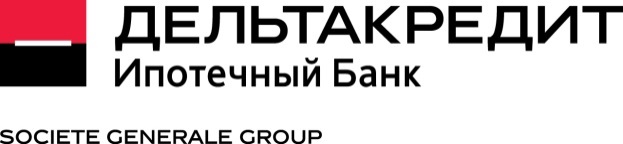 Город Москва______ 2017 годаПАРАМЕТРЫ КРЕДИТАСумма Кредита (денежных средств)2,930,000.00Валюта Кредитарубли РФСрок Кредита182 месяца с даты предоставления кредитаПроцентный периодкалендарный месяцПроцентная ставка 11.25% процентов годовых. В случае неисполнения ЗАЕМЩИКОМ обязанности по страхованию рисков в соответствии с Параметрами кредита, начиная с первого дня второго Процентного периода, следующего за Процентным периодом, в котором КРЕДИТОРОМ/Новым кредитором получена информация о неисполнении ЗАЕМЩИКОМ обязанности по страхованию, и до первого дня второго Процентного периода, следующего за Процентным периодом, в котором КРЕДИТОР получил информацию об исполнении ЗАЕМЩИКОМ обязанности по страхованию рисков в соответствии с Параметрами кредита, действующая Процентная ставка, определенная в соответствии с условиями Кредитного договора ЕСЛИ СТАВКА МЕНЯЕТСЯ (пп. 1) и 2) настоящего пункта) ИЛИ  (пп. 1), 2) и 3) настоящего пункта), увеличивается:-на 1.50% процентных пункта при неисполнении обязанности по страхованию рисков в отношении утраты и повреждения Недвижимого имущества (при наличии такой обязанности в Параметрах кредита);-на 1.00% процентный пункт при неисполнении обязанности по страхованию рисков прекращения права собственности на Недвижимое имущество, а также обременения (ограничения) права собственности на него правами третьих лиц (при наличии такой обязанности в Параметрах кредита);-на 1.50% процентных пункта при неисполнении обязанности по страхованию рисков причинения вреда жизни и потери трудоспособности (при наличии такой обязанности в Параметрах кредита). КРЕДИТОР вправе не увеличивать Процентную ставку.Дата платежа___ число каждого календарного месяца. В случае если в текущем календарном месяце отсутствует число, определенное как Дата платежа, Датой платежа является последний календарный день соответствующего месяца.Целевое использование Кредитаприобретение квартиры по адресу: Московская область, _____ район, город ____, улица ____, дом ___, квартира ___ по договору приобретения прав, в общую совместную собственность ИВАНОВОЙ МАРИИ ПЕТРОВНЫ и ИВАНОВА СЕРГЕЯ ПЕТРОВИЧА (далее – Договор приобретения прав).ОБЕСПЕЧЕНИЕ КРЕДИТАОБЕСПЕЧЕНИЕ КРЕДИТАИпотека Недвижимого имуществаИпотека Недвижимого имуществаНедвижимое имущество (Предмет ипотеки)квартира по адресу: Московская область, _____ район, город ____, улица ____, дом ___, квартира ___,  общая площадь ___ кв. м.,  этаж [номер этажа], [количество этажей]-этажного жилого дома. Назначение – жилое.Стоимость Предмета ипотеки ____ рублей РФ в соответствии с отчетом об оценке независимого оценщика _______ по состоянию на ____ года Права КРЕДИТОРА удостоверяются ЗакладнойДа, в соответствии с условиями Кредитного договора.ПоручительствонетСтрахование (в соответствии с выбранной ЗАЕМЩИКОМ программой кредитования)Страхование (в соответствии с выбранной ЗАЕМЩИКОМ программой кредитования)(1) рисков в отношении утраты и повреждения Недвижимого имущества на страховую сумму в размере 100% процентов ОСЗ;(2) рисков прекращения права собственности на Недвижимое имущество, а также обременения (ограничения) права собственности на него правами третьих лиц на страховую сумму в размере 100% процентов ОСЗ;(3) рисков причинения вреда жизни и потери трудоспособности ИВАНОВОЙ МАРИИ ПЕТРОВНЫ на страховую сумму в размере 100% процентов ОСЗ;Страховая сумма по указанным рискам, выраженная в валюте Кредита, по условиям Договора страхования в каждую конкретную дату любого календарного месяца в течение действия Кредитного договора не должна быть меньше указанной доли от ОСЗ на начало данного месяца. В случае невозможности осуществления страхования рисков причинения вреда жизни и потери трудоспособности ИВАНОВОЙ МАРИИ ПЕТРОВНЫ, ЗАЕМЩИК после направления КРЕДИТОРОМ требования об осуществлении страхования рисков причинения вреда жизни и потери трудоспособности ЗАЕМЩИКА обязуется обеспечить страхование указанных рисков в полном объеме на условиях, установленных Кредитным договором. (1) рисков в отношении утраты и повреждения Недвижимого имущества на страховую сумму в размере 100% процентов ОСЗ;(2) рисков прекращения права собственности на Недвижимое имущество, а также обременения (ограничения) права собственности на него правами третьих лиц на страховую сумму в размере 100% процентов ОСЗ;(3) рисков причинения вреда жизни и потери трудоспособности ИВАНОВОЙ МАРИИ ПЕТРОВНЫ на страховую сумму в размере 100% процентов ОСЗ;Страховая сумма по указанным рискам, выраженная в валюте Кредита, по условиям Договора страхования в каждую конкретную дату любого календарного месяца в течение действия Кредитного договора не должна быть меньше указанной доли от ОСЗ на начало данного месяца. В случае невозможности осуществления страхования рисков причинения вреда жизни и потери трудоспособности ИВАНОВОЙ МАРИИ ПЕТРОВНЫ, ЗАЕМЩИК после направления КРЕДИТОРОМ требования об осуществлении страхования рисков причинения вреда жизни и потери трудоспособности ЗАЕМЩИКА обязуется обеспечить страхование указанных рисков в полном объеме на условиях, установленных Кредитным договором. ОСОБЕННОСТИ КРЕДИТАОСОБЕННОСТИ КРЕДИТАУполномоченный по Кредитному договоруИВАНОВА МАРИЯ ПЕТРОВНАЗАЕМЩИК обязуется:в течение 5 календарных дней с даты подписания Кредитного договора подписать и передать в орган регистрации прав:- согласованный с КРЕДИТОРОМ Договор приобретения прав,- согласованную с КРЕДИТОРОМ Закладную, - заявление о государственной регистрации залога Недвижимого имущества в пользу КРЕДИТОРА, - иные документы, необходимые для государственной регистрации перехода права собственности по Договору приобретения прав и ипотеки в пользу КРЕДИТОРА.Не позднее 30 календарных дней, считая с даты государственной регистрации перехода права собственности, передать КРЕДИТОРУ копию подписанного со стороны ЗАЕМЩИКА и продавца акта приема-передачи. УСЛОВИЯ ПРЕДОСТАВЛЕНИЯ КРЕДИТАУСЛОВИЯ ПРЕДОСТАВЛЕНИЯ КРЕДИТАКредит предоставляется ЗАЕМЩИКУ в безналичной форме путем перечисления всей суммы Кредита на счет в рублях РФ, открытый ЗАЕМЩИКОМ в банке не позднее 3 рабочих дней, считая с даты подписания Кредитного договора, при условии предоставления: - заключенного ЗАЕМЩИКОМ Договора страхования и копий документов, подтверждающих уплату страховой премии в соответствии с условиями Договора страхования.Кредит предоставляется ЗАЕМЩИКУ в безналичной форме путем перечисления всей суммы Кредита на счет в рублях РФ, открытый ЗАЕМЩИКОМ в банке не позднее 3 рабочих дней, считая с даты подписания Кредитного договора, при условии предоставления: - заключенного ЗАЕМЩИКОМ Договора страхования и копий документов, подтверждающих уплату страховой премии в соответствии с условиями Договора страхования.КРЕДИТОРЗАЕМЩИКОт имени КРЕДИТОРА:__________________________________________________________________________________________________________ИВАНОВА МАРИЯ ПЕТРОВНА ____________________________________________________ИВАНОВ СЕРГЕЙ ПЕТРОВИЧРазмерПС х 0,01=ОСЗХ-----------------------------платежа1 - ( 1 + ПС х 0,01) – (Кол.пер.-1) КРЕДИТОРЗАЕМЩИКОт имени КРЕДИТОРА:__________________________________________________________________________________________________________ИВАНОВА МАРИЯ ПЕТРОВНА _____________________________________________________ИВАНОВ СЕРГЕЙ ПЕТРОВИЧ 